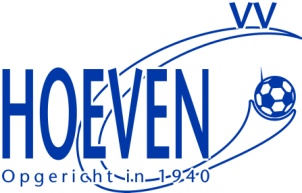 UITNODIGING VRIJWILLIGERSBEDANKDAGZONDAGMIDDAG 25 JUNI a.s. VAN 14.00 TOT 18.00 UURBeste genodigde,Het seizoen zit er weer op. Veel vrijwilligers hebben zich ook dit seizoen weer ingezet om al het werk te verzetten wat nodig is binnen een voetbalvereniging als de onze.Wij hebben uw inzet zeer op prijs gesteld.Dit keer willen wij een vrijwilligersmiddag organiseren en wel op zondag 25 juni a.s. van 14.00 uur tot 18.00 uur. Onder het genot van een goed verzorgende barbecue en een heerlijk drankje kunnen we gezamenlijk even terugblikken op het afgelopen seizoen, onze vakantieplannen doorspreken en wellicht al een kleine doorkijk maken naar het nieuwe seizoen. Tevens is het een mooie gelegenheid afscheid te nemen van leden die hun activiteiten beëindigen. Kortom vanwege het informele karakter is de vrijwilligersavond altijd een prettige bijeenkomst.Wij nodigen bij deze u en uw partner hier graag voor uit.p.s. kinderen zijn ook van harte welkom. Zij kunnen voetballen en we zorgen voor een springkussen.Bestuur en jeugdcommissie vv Hoeven.Om de kosten enigszins te bepreken vragen wij een bijdrage van € 7,50 p.p.)alleen volwassen’Indien u van de uitnodiging gebruik wenst te maken verzoeken wij u dit uiterlijk 18 juni telefonisch, schriftelijk of per mail te melden bij:Cees Martens, tel.nr. 0165-502058;  E: ceesmartens@hetnet.nlAd Roks, tel.nr. 0165-504361    E: am.roks@ziggo.nlDimphie de Bont; tel.nr. 0165-504392;  E:  dimphie49@gmail.com   De aanmeldingen zijn i.v.m. de bestelling bindend. Betaling bij binnenkomst in de Hofstee.>>>------------------------------------------------------------------------------------------------------------------Naam:      ………………………………………………………..meldt zich aan voor de vrijwilligersmiddag met     …… personen en … kinderen.